PREFEITURA DO MUNICÍPIO DE ITAPETININGA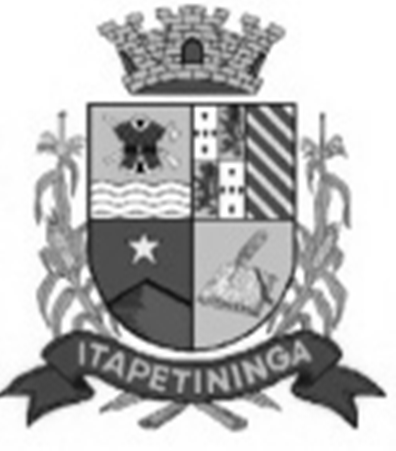 SECRETARIA MUNICIPAL DE FINANÇAS.1SETOR DE CADASTRO IMOBILIÁRIO.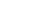 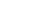 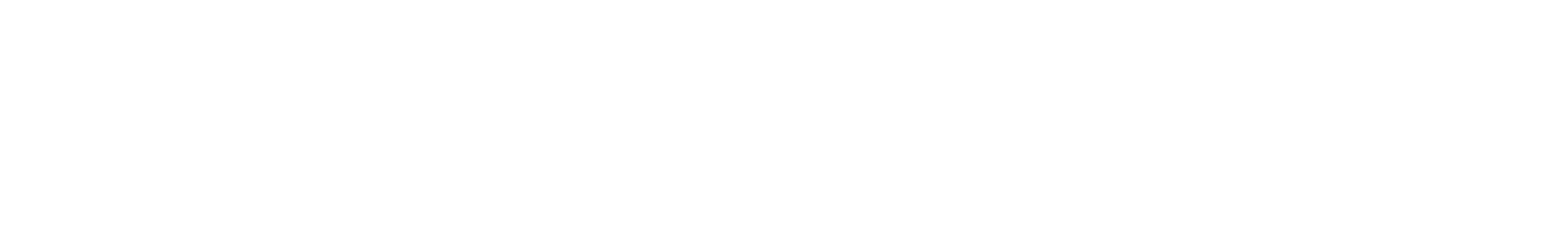 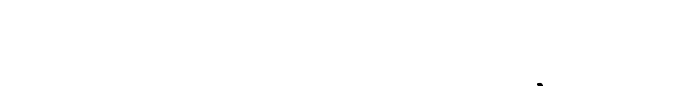 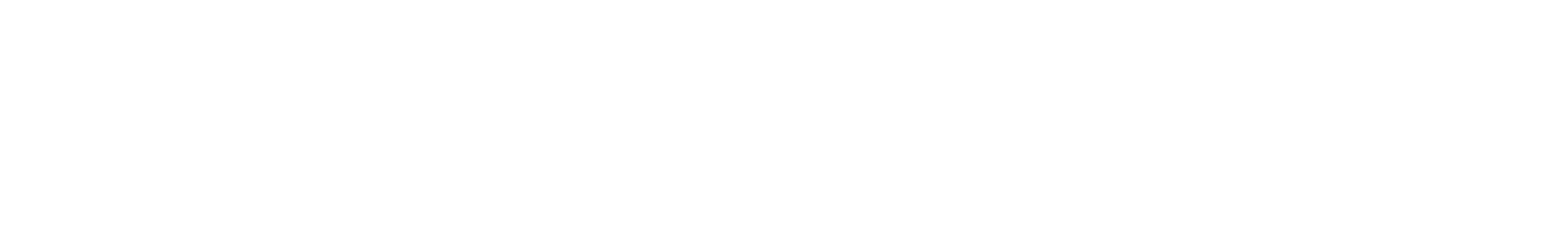 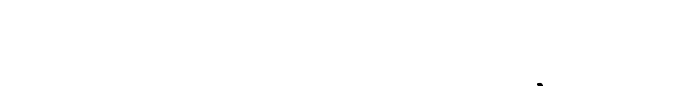 Dados	do	contribuinte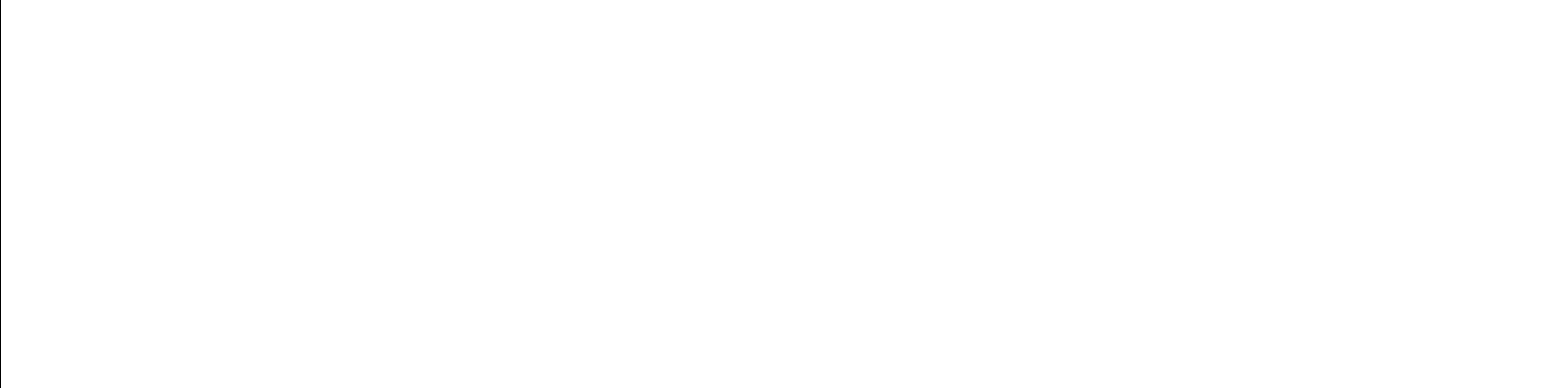 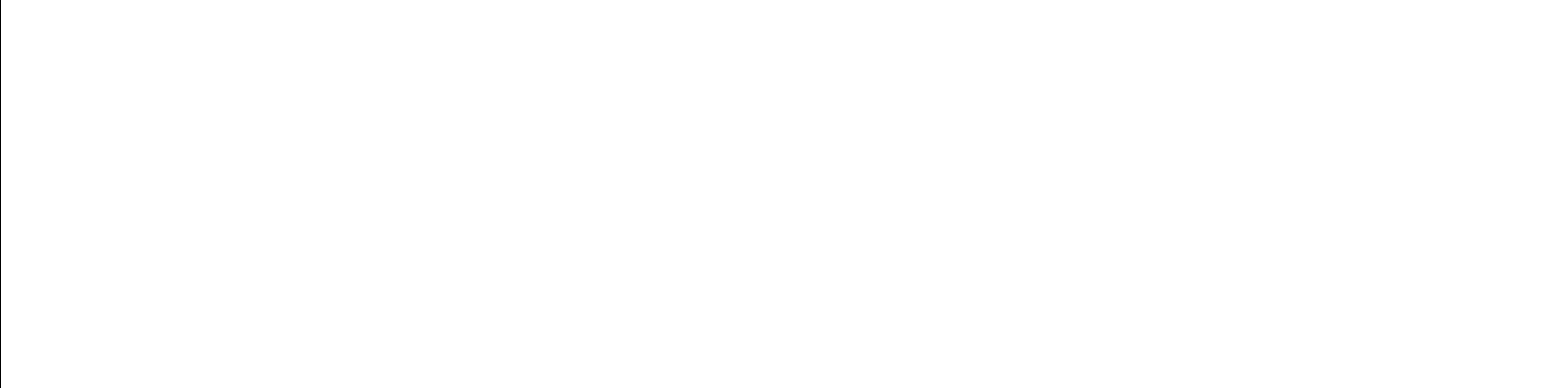 Endereço	a	ser	entregue, 	ou	acima	mencionado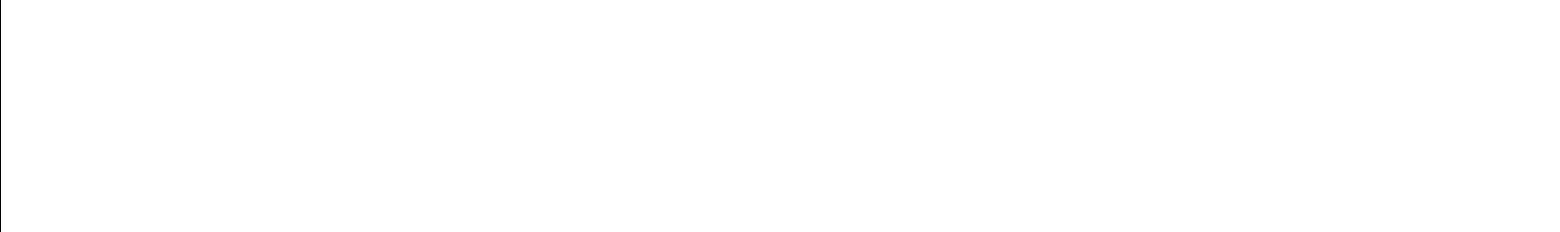 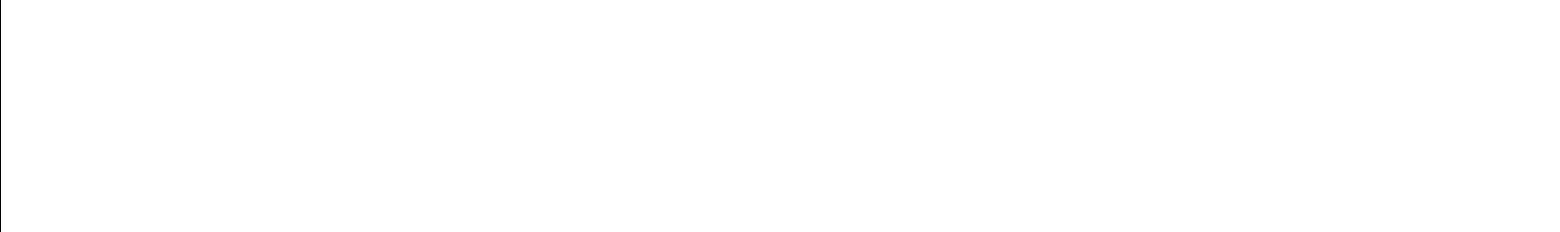 Do imóvel ou imóveis abaixo relacionados.  (Inserir a inscrição do IPTU)Itapetininga, 	de 	de	             ASSINATURA DO PROPRIETÁRIO OU AUTORIZADO